15.05 – Международный день семей15 мая весь мир отмечает Международный день семей – праздник учрежден ООН в уже далеком 1993 году. Почему так важна эта дата? Ответ кроется в названии. День семьи - день средоточия человеческих ценностей. Именно в кругу самых близких людей мы ощущаем себя частью единого целого. Чем крепче семья – тем сильнее поддержка, необходимая каждому человеку. Семья формирует нравственные установки, дает воспитание и закладывает фундамент, на котором строится будущее. Нет семей – нет общества. Нет традиций, преемственности поколений и мира в том виде, в каком мы его знаем. Поэтому День семей так важен - для всего мира и каждого из нас в отдельности.Пусть ваша семья будет счастлива, а в доме царит мир и уют! С праздником!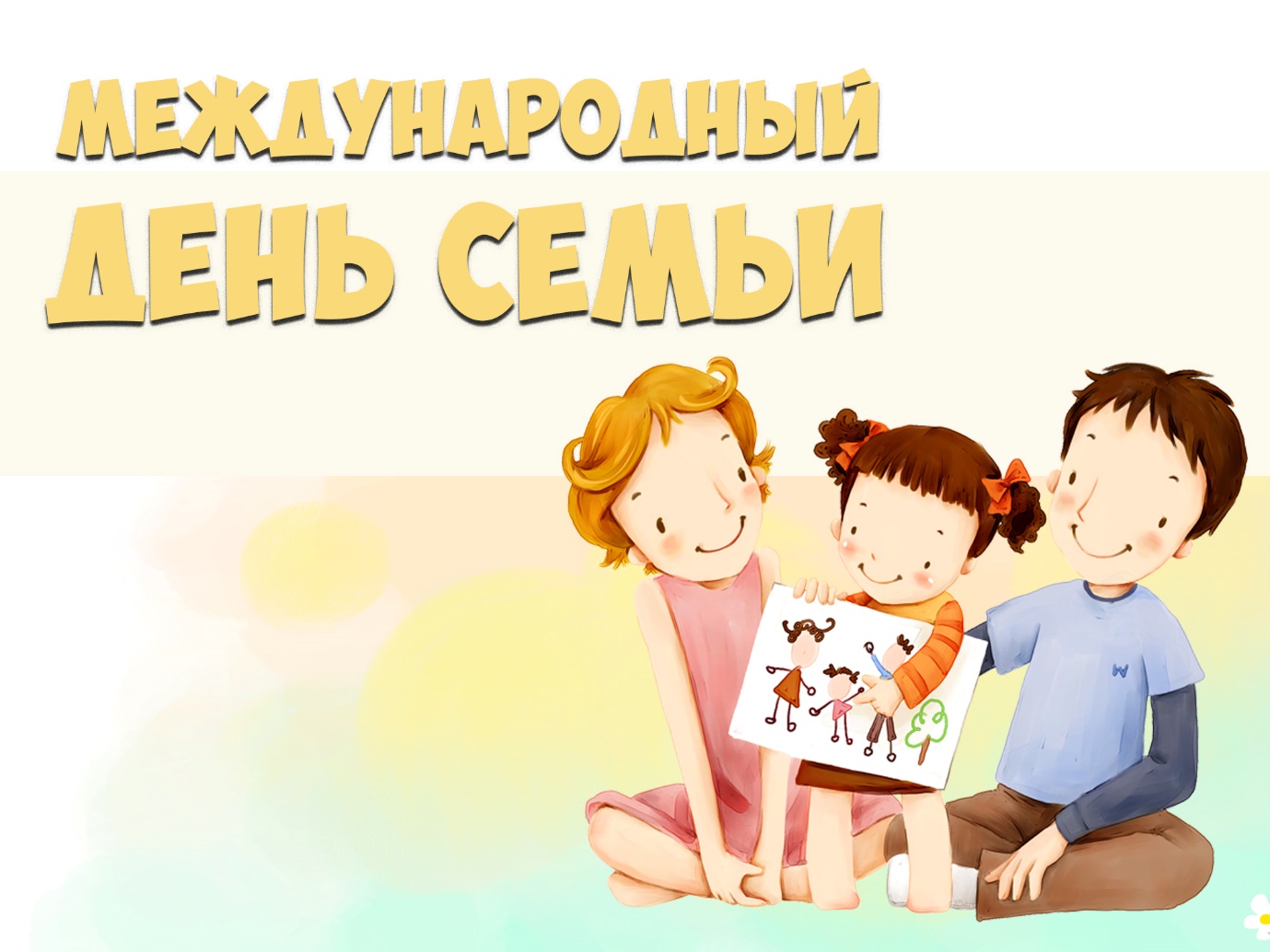 